PLANTES DE BOUTURESPLANTES AROMATIQUES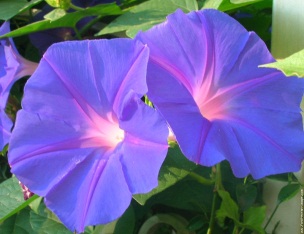 Marché aux fleurs et aux légumesL’accueil de jour reçoit des personnes âgées en perte d’autonomie atteintes de la maladie d’Alzheimer ou de pathologies apparentées.  Les bénéfices permettent de financer une partie des sorties et          animations. Les personnes âgées accueillies Volubilis comptent sur votre aide pour continuer à partager ces moments de convivialité. Merci de remplir le bon de commande ci-dessous et nous le retourner accompagné de votre règlement par chèque à :Accueil de jour « Volubilis »Résidence les Lavandières33, rue Faubourg de la Croix42600 MONTBRISONTel : 04 77 58 95 03Au plus tard le vendredi 28 Avril 2017Les fleurs et légumes choisis, produits par un pépiniériste local seront à retirer à l’accueil de jour « Volubilis » :Le  vendredi 4 Mai 2018 de 9 h à 17 h 30Entourez la couleur que vous souhaitez choisir pour les fleursLEGUMESSUSPENSIONS/POTEESPLANTES A MASSIF GERANIUMSDésignationQuantitéPrix Unité TTCTotalPot 10,5 cmPot 10,5 cmPot 10,5 cmPot 10,5 cmAnthémis1,80Bégonias tubéreux 1,80Bidens1,80Canas4,50Coreopsis1,80Dahlias1,80Diasca1,80Fuschias1,80Gaura : Rose ou blanc1,80Helicrysum
Gris ou doré1,80Ipomée grimpante volubilis2,00Lobélias bleus 1,60Million bells (calibrachoas)1,60Osteospernum 1,60Plectantrus, glechoma panaché1,60Pourpier retombant1,90Ricin2,00Surfinias1,60DésignationQuantitéPrix Unité TTCTotalPot 10,5 cmPot 10,5 cmPot 10,5 cmPot 10,5 cmBasilic 1,90Ciboulette 1,90Estragon 1,90Menthe 1,90Oseille 1,90Persil 1,90Thym  1,90Verveine  1,90DésignationQuantitéPrix Unité TTCTotalTerreau universel 50 litres9DésignationQuantitéPrix Unité TTCTotalTomates (godet 8)Tomates (godet 8)Tomates (godet 8)Tomates (godet 8)Tomates Cerise 0,60Tomates Cœur de bœuf hybride 0,60Tomates Fandango 0,60Tomates Grappe 0,60Tomates Marmande 0,60Tomates Montfavet 0,60Tomates Roma 0,60Tomates St pierre 0,60Divers légumes (godet 8)Divers légumes (godet 8)Divers légumes (godet 8)Divers légumes (godet 8)Courgettes longues 0,60Courgettes rondes 0,60Cornichon0,60Melon hybride 0,60Aubergines baluroi longue 0,60Poivrons0,60Potimarron0,60Concombre0,60Courge 0,60Barquette de 6Barquette de 6Barquette de 6Barquette de 6Choux rouge 3,50Choux Cœur de bœuf3,50Choux Cœur milan frisés3,50Choux Fleurs hybride3,50Choux brocolis3,50Choux Bruxelles3,50Salades batavia , chêne , laitue (barquette de 15)3,60Bettes3,50Cèleri rave ou branche3,50DésignationQuantitéPrix Unité TTCTotalSurfinias (pot 27 cm)  Pourpre    Rose   Blanc11,00Mélangés (pot 27 cm)13,00Géraniums lierres doubles (pot 27 cm)11,00Fuschias (pot 27 cm)11,00Diasca (pot 2 7cm)11,00Lobélia (pot 27cm)11,00Bégonias dragons (soleil) ou tubéreux (ombre)11,00Verveine (pot 27 cm)   Violet   Rouge   Rose11,00DésignationQuantitéPrix Unité TTCTotalGodet 7 cmGodet 7 cmGodet 7 cmGodet 7 cmAgeratum0,60Alyssse0,60Bégonias : rouge, rose, blanc,0,60Coleus 0,60Impatiens0,60Lobelias0,60Mufliers0,60Œillet de chine0,60Œillets d'inde0,60Pétunias : rose, rouge, blanc, , bleu0,60Pourpiers0,60Rose d'inde0,60Rudbeckia0,70Sauges0,60Tabac0,60Verveines0,60Godet 8 cmGodet 8 cmGodet 8 cmGodet 8 cmCosmos0,80Dahlias0,85Gazanias0,85Impatiens de guinée1,60Zinnia0,80DésignationQuantitéPrix Unité TTCTotalGéranium  Zonal  Pot 21 cmRouge     Rose     Violet9,50Géraniums  Zonal  Pot 13 cmRouge     Rose     Violet3,60Géraniums Zonal  Le godet 8Rouge     Rose     Violet1,60Géraniums Lierre Simple Pot 14 cmRouge     Rose     Violet4,30Géraniums Lierre Simple Le godet 8Rouge     Rose     Violet1,60Géraniums Lierre Double Pot 14 cmRouge     Rose     Violet    Blanc4,00Géraniums Lierre Double Le Godet 8Rouge     Rose     Violet    Blanc1,60